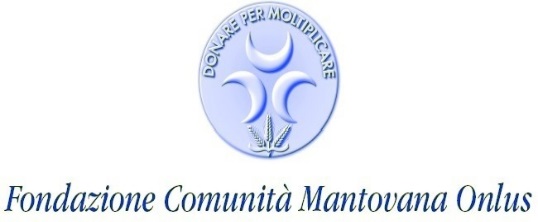 LEGGE 4 agosto 2017, n.124Legge annuale per il mercato e la concorrenzaObbligo di comunicazione delle informazioni relative alle entrate di natura pubblicaAi sensi dell’ art.1, comma 125, della L. 4 agosto 2017, n.124 , “Legge annuale per il mercato e la concorrenza”, la Fondazione Comunità Mantovana Onlus, con sede legale in P.zza Arco, 4 Mantova, C.F.93033710208, dichiara di aver ricevuto, da parte di pubbliche amministrazioni, come definite dalla citata legge ,gli importi di seguito indicati nel corso del 2018                              5 per MILLECon riferimento alla quota del 5per MILLE, la Fondazione Comunità Mantovana Onlus dichiara di aver percepito la somma di € 1.857,33.Mantova  28/02/2019Fondazione Comunità Mantovana Onlus P.zza d’Arco, 4-46100 Mantova T/F 0376/237249 C.F.93033710208EnteDestinazioneDataImporto €Comune di MarmiroloUn territorio da conoscere, vivere e condividere – Gruppo Fotografico Ghiacciaia1/10/20181.000,00Comune di Borgo VirgilioAcquisto autovettura con sollevatore idraulico Ass La rocca29/11/20181.000,00Comune di Borgo MantovanoLe Meraviglie cantate Ricercare Ensamble27/11/20181.000,00Totale3.000,00